T.C.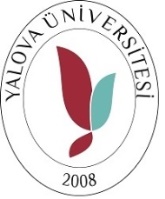 YALOVA ÜNİVERSİTESİİKTİSADİ VE İDARİ BİLİMLER FAKÜLTESİGÜNLÜK DEĞERLENDİRME RAPORUT.C.YALOVA ÜNİVERSİTESİİKTİSADİ VE İDARİ BİLİMLER FAKÜLTESİGÜNLÜK DEĞERLENDİRME RAPORUT.C.YALOVA ÜNİVERSİTESİİKTİSADİ VE İDARİ BİLİMLER FAKÜLTESİGÜNLÜK DEĞERLENDİRME RAPORUT.C.YALOVA ÜNİVERSİTESİİKTİSADİ VE İDARİ BİLİMLER FAKÜLTESİGÜNLÜK DEĞERLENDİRME RAPORUT.C.YALOVA ÜNİVERSİTESİİKTİSADİ VE İDARİ BİLİMLER FAKÜLTESİGÜNLÜK DEĞERLENDİRME RAPORUT.C.YALOVA ÜNİVERSİTESİİKTİSADİ VE İDARİ BİLİMLER FAKÜLTESİGÜNLÜK DEĞERLENDİRME RAPORUT.C.YALOVA ÜNİVERSİTESİİKTİSADİ VE İDARİ BİLİMLER FAKÜLTESİGÜNLÜK DEĞERLENDİRME RAPORUT.C.YALOVA ÜNİVERSİTESİİKTİSADİ VE İDARİ BİLİMLER FAKÜLTESİGÜNLÜK DEĞERLENDİRME RAPORUT.C.YALOVA ÜNİVERSİTESİİKTİSADİ VE İDARİ BİLİMLER FAKÜLTESİGÜNLÜK DEĞERLENDİRME RAPORUT.C.YALOVA ÜNİVERSİTESİİKTİSADİ VE İDARİ BİLİMLER FAKÜLTESİGÜNLÜK DEĞERLENDİRME RAPORUT.C.YALOVA ÜNİVERSİTESİİKTİSADİ VE İDARİ BİLİMLER FAKÜLTESİGÜNLÜK DEĞERLENDİRME RAPORUT.C.YALOVA ÜNİVERSİTESİİKTİSADİ VE İDARİ BİLİMLER FAKÜLTESİGÜNLÜK DEĞERLENDİRME RAPORUT.C.YALOVA ÜNİVERSİTESİİKTİSADİ VE İDARİ BİLİMLER FAKÜLTESİGÜNLÜK DEĞERLENDİRME RAPORUT.C.YALOVA ÜNİVERSİTESİİKTİSADİ VE İDARİ BİLİMLER FAKÜLTESİGÜNLÜK DEĞERLENDİRME RAPORUT.C.YALOVA ÜNİVERSİTESİİKTİSADİ VE İDARİ BİLİMLER FAKÜLTESİGÜNLÜK DEĞERLENDİRME RAPORUT.C.YALOVA ÜNİVERSİTESİİKTİSADİ VE İDARİ BİLİMLER FAKÜLTESİGÜNLÜK DEĞERLENDİRME RAPORUT.C.YALOVA ÜNİVERSİTESİİKTİSADİ VE İDARİ BİLİMLER FAKÜLTESİGÜNLÜK DEĞERLENDİRME RAPORUT.C.YALOVA ÜNİVERSİTESİİKTİSADİ VE İDARİ BİLİMLER FAKÜLTESİGÜNLÜK DEĞERLENDİRME RAPORUT.C.YALOVA ÜNİVERSİTESİİKTİSADİ VE İDARİ BİLİMLER FAKÜLTESİGÜNLÜK DEĞERLENDİRME RAPORUT.C.YALOVA ÜNİVERSİTESİİKTİSADİ VE İDARİ BİLİMLER FAKÜLTESİGÜNLÜK DEĞERLENDİRME RAPORUT.C.YALOVA ÜNİVERSİTESİİKTİSADİ VE İDARİ BİLİMLER FAKÜLTESİGÜNLÜK DEĞERLENDİRME RAPORUT.C.YALOVA ÜNİVERSİTESİİKTİSADİ VE İDARİ BİLİMLER FAKÜLTESİGÜNLÜK DEĞERLENDİRME RAPORUT.C.YALOVA ÜNİVERSİTESİİKTİSADİ VE İDARİ BİLİMLER FAKÜLTESİGÜNLÜK DEĞERLENDİRME RAPORUT.C.YALOVA ÜNİVERSİTESİİKTİSADİ VE İDARİ BİLİMLER FAKÜLTESİGÜNLÜK DEĞERLENDİRME RAPORUT.C.YALOVA ÜNİVERSİTESİİKTİSADİ VE İDARİ BİLİMLER FAKÜLTESİGÜNLÜK DEĞERLENDİRME RAPORUT.C.YALOVA ÜNİVERSİTESİİKTİSADİ VE İDARİ BİLİMLER FAKÜLTESİGÜNLÜK DEĞERLENDİRME RAPORUT.C.YALOVA ÜNİVERSİTESİİKTİSADİ VE İDARİ BİLİMLER FAKÜLTESİGÜNLÜK DEĞERLENDİRME RAPORUT.C.YALOVA ÜNİVERSİTESİİKTİSADİ VE İDARİ BİLİMLER FAKÜLTESİGÜNLÜK DEĞERLENDİRME RAPORUT.C.YALOVA ÜNİVERSİTESİİKTİSADİ VE İDARİ BİLİMLER FAKÜLTESİGÜNLÜK DEĞERLENDİRME RAPORUT.C.YALOVA ÜNİVERSİTESİİKTİSADİ VE İDARİ BİLİMLER FAKÜLTESİGÜNLÜK DEĞERLENDİRME RAPORUÇalışma TarihiBölüm Yetkilisinin İmza ve KaşesiÇalıştığı BölümBölüm Yetkilisinin İmza ve KaşesiÇalışma TarihiBölüm Yetkilisinin İmza ve KaşesiÇalıştığı BölümBölüm Yetkilisinin İmza ve KaşesiÇalışma TarihiBölüm Yetkilisinin İmza ve KaşesiÇalıştığı BölümBölüm Yetkilisinin İmza ve KaşesiÇalışma TarihiBölüm Yetkilisinin İmza ve KaşesiÇalıştığı BölümBölüm Yetkilisinin İmza ve KaşesiÇalışma TarihiBölüm Yetkilisinin İmza ve KaşesiÇalıştığı BölümBölüm Yetkilisinin İmza ve KaşesiÇalışma TarihiBölüm Yetkilisinin İmza ve KaşesiÇalıştığı BölümBölüm Yetkilisinin İmza ve KaşesiÇalışma TarihiBölüm Yetkilisinin İmza ve KaşesiÇalıştığı BölümBölüm Yetkilisinin İmza ve KaşesiÇalışma TarihiBölüm Yetkilisinin İmza ve KaşesiÇalıştığı BölümBölüm Yetkilisinin İmza ve KaşesiÇalışma TarihiBölüm Yetkilisinin İmza ve KaşesiÇalıştığı BölümBölüm Yetkilisinin İmza ve KaşesiÇalışma TarihiBölüm Yetkilisinin İmza ve KaşesiÇalıştığı BölümBölüm Yetkilisinin İmza ve KaşesiÇalışma TarihiBölüm Yetkilisinin İmza ve KaşesiÇalıştığı BölümBölüm Yetkilisinin İmza ve KaşesiÇalışma TarihiBölüm Yetkilisinin İmza ve KaşesiÇalıştığı BölümBölüm Yetkilisinin İmza ve KaşesiÇalışma TarihiBölüm Yetkilisinin İmza ve KaşesiÇalıştığı BölümBölüm Yetkilisinin İmza ve KaşesiÇalışma TarihiBölüm Yetkilisinin İmza ve KaşesiÇalıştığı BölümBölüm Yetkilisinin İmza ve KaşesiÇalışma TarihiBölüm Yetkilisinin İmza ve KaşesiÇalıştığı BölümBölüm Yetkilisinin İmza ve KaşesiÇalışma TarihiBölüm Yetkilisinin İmza ve KaşesiÇalıştığı BölümBölüm Yetkilisinin İmza ve KaşesiÇalışma TarihiBölüm Yetkilisinin İmza ve KaşesiÇalıştığı BölümBölüm Yetkilisinin İmza ve KaşesiÇalışma TarihiBölüm Yetkilisinin İmza ve KaşesiÇalıştığı BölümBölüm Yetkilisinin İmza ve KaşesiÇalışma TarihiBölüm Yetkilisinin İmza ve KaşesiÇalıştığı BölümBölüm Yetkilisinin İmza ve KaşesiÇalışma TarihiBölüm Yetkilisinin İmza ve KaşesiÇalıştığı BölümBölüm Yetkilisinin İmza ve KaşesiÇalışma TarihiBölüm Yetkilisinin İmza ve KaşesiÇalıştığı BölümBölüm Yetkilisinin İmza ve KaşesiÇalışma TarihiBölüm Yetkilisinin İmza ve KaşesiÇalıştığı BölümBölüm Yetkilisinin İmza ve KaşesiÇalışma TarihiBölüm Yetkilisinin İmza ve KaşesiÇalıştığı BölümBölüm Yetkilisinin İmza ve KaşesiÇalışma TarihiBölüm Yetkilisinin İmza ve KaşesiÇalıştığı BölümBölüm Yetkilisinin İmza ve KaşesiÇalışma TarihiBölüm Yetkilisinin İmza ve KaşesiÇalıştığı BölümBölüm Yetkilisinin İmza ve KaşesiÇalışma TarihiBölüm Yetkilisinin İmza ve KaşesiÇalıştığı BölümBölüm Yetkilisinin İmza ve KaşesiÇalışma TarihiBölüm Yetkilisinin İmza ve KaşesiÇalıştığı BölümBölüm Yetkilisinin İmza ve KaşesiÇalışma TarihiBölüm Yetkilisinin İmza ve KaşesiÇalıştığı BölümBölüm Yetkilisinin İmza ve KaşesiÇalışma TarihiBölüm Yetkilisinin İmza ve KaşesiÇalıştığı BölümBölüm Yetkilisinin İmza ve KaşesiÇalışma TarihiBölüm Yetkilisinin İmza ve KaşesiÇalıştığı BölümBölüm Yetkilisinin İmza ve Kaşesi